附：网上试验示范站信息发布指南站点信息发布平台为网上试验示范站微信公众号“西农丰农”和今日头条号“西农丰农”，发布内容包括站点概况、新闻、科技成果、农事农情、专家说、你问我答、科普等7大类，信息发布形式为图文并茂的文字稿和微视频。下面按照发布内容详细分类介绍。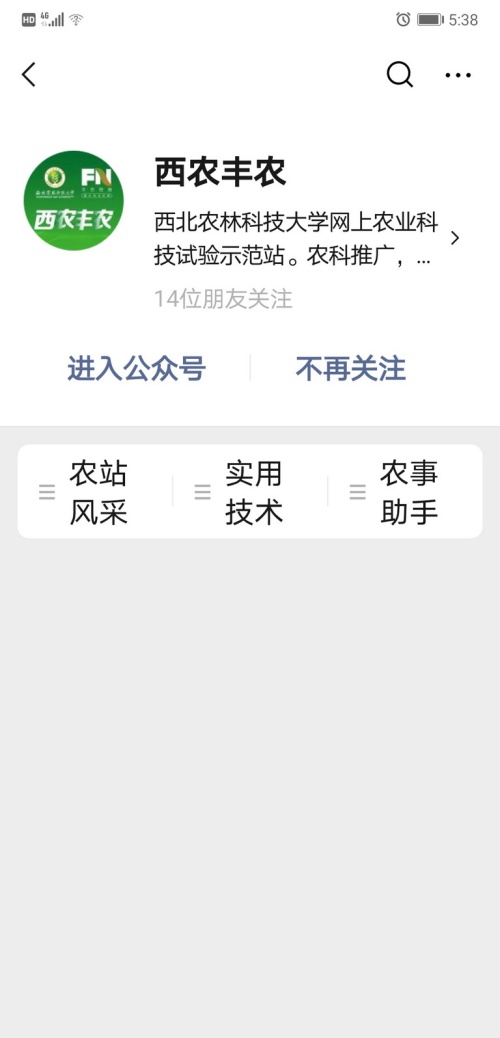 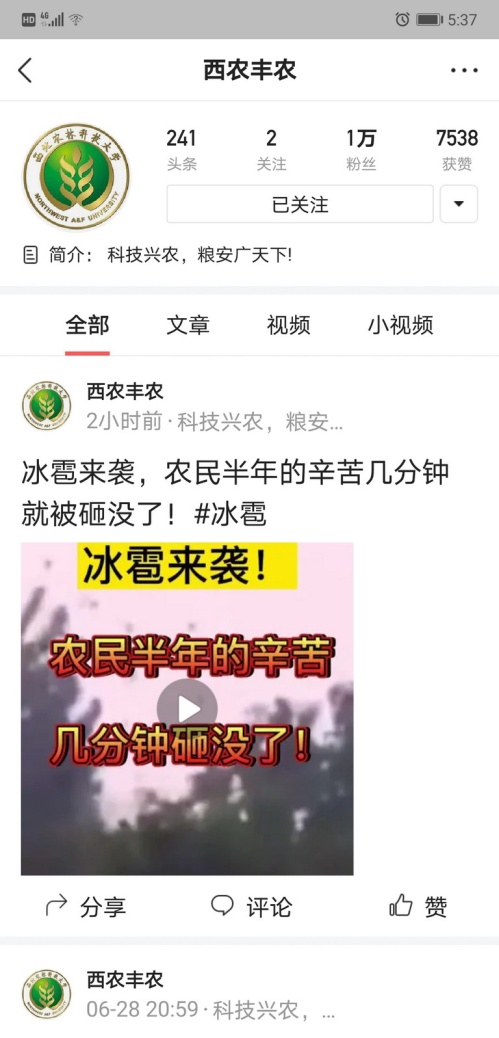 微信公众号                   今日头条号一、站点概况站点名称、地址、驻站专家、建站历程、基本情况、目标定位、研究方向、技术推广、特有推广模式、典型示范户推广案例分析等文字内容（1000字以内）。图片包括站点外观照片10张，驻站人员工作及开展活动照片10张，定位地址的地图截图1张、驻站专家及工作人员照片（每人1张2寸免冠彩照），典型示范基地（示范园）相关照片10张。二、新闻动态与本站点有关的重要新闻，与地方洽谈、签约、揭牌等标志性事件，参加或组织的重大活动、领导视察、科技下乡、技术培训等活动，在站内举办的观摩会、学术交流会、校内外学生参观实践等活动，作物品种通过审定（鉴定、登记）、成果鉴定、获得荣誉嘉奖等喜报。新闻字数控制在500字以内，配图1-3张。三、科技成果包括作物品种、新技术（验收项目、专利）、新装备。1、作物品种可分为新品种、优势品种、特色品种。除了介绍基本特性之外，可以从育种历史、种植优势、市场前景、品种品鉴、优势指标、特色种植技术、市场反馈等方面展开说明。每个品种配图4-5张，也可以使用短视频介绍。2.新装备、新技术按照成果所属领域、针对问题、基本组成单元或各部分解决问题、技术优势、技术成熟度、技术水平（如国内领先、国际前沿等）、获得多少项专利授权或奖项。每个技术配图4-5张，作物栽培管理技术图片可适当增加，或使用短视频来介绍。四、农事农情1.当前农事囊括作物种、管、收、藏、运、销过程中遇到的方方面面的问题，如土肥水管理、作物生长过程田间管理、病虫害防治、贮藏保鲜等。可以使用图文形式，文字控制在900字以上，每个操作步骤都需要有图片辅助说明，也可以制作短视频。2.当前农情农情信息发布，如不同作物的即时农情、特殊天气预警、防灾减灾措施等，图文或短视频均可。五、专家说转发国家最新农业政策，进行政策解读、市场评估、价格预测、来年措施、农村新型经济组织结构、农业经济、农业历史等偏重宏观方面的内容发布专题文章。可以制作图文说明，发表专题文章，录制讲解视频。六、你问我答就农民、企业提出的常见问题进行解答。七、科普对农户及企业在生产经营方面存在的认识误区进行科普教育，对舆论当前流行的有关农业的谣言进行辟谣，对消费者在识别农产品优劣、正确健康消费进行教育引导。视频或图文说明均可。八、材料要求图片每张2M以上大小，既能满足网上发布需求也适合展印刷板宣传册等。视频拍摄精度需要设置到1080×720的分度辨率，5000K左右。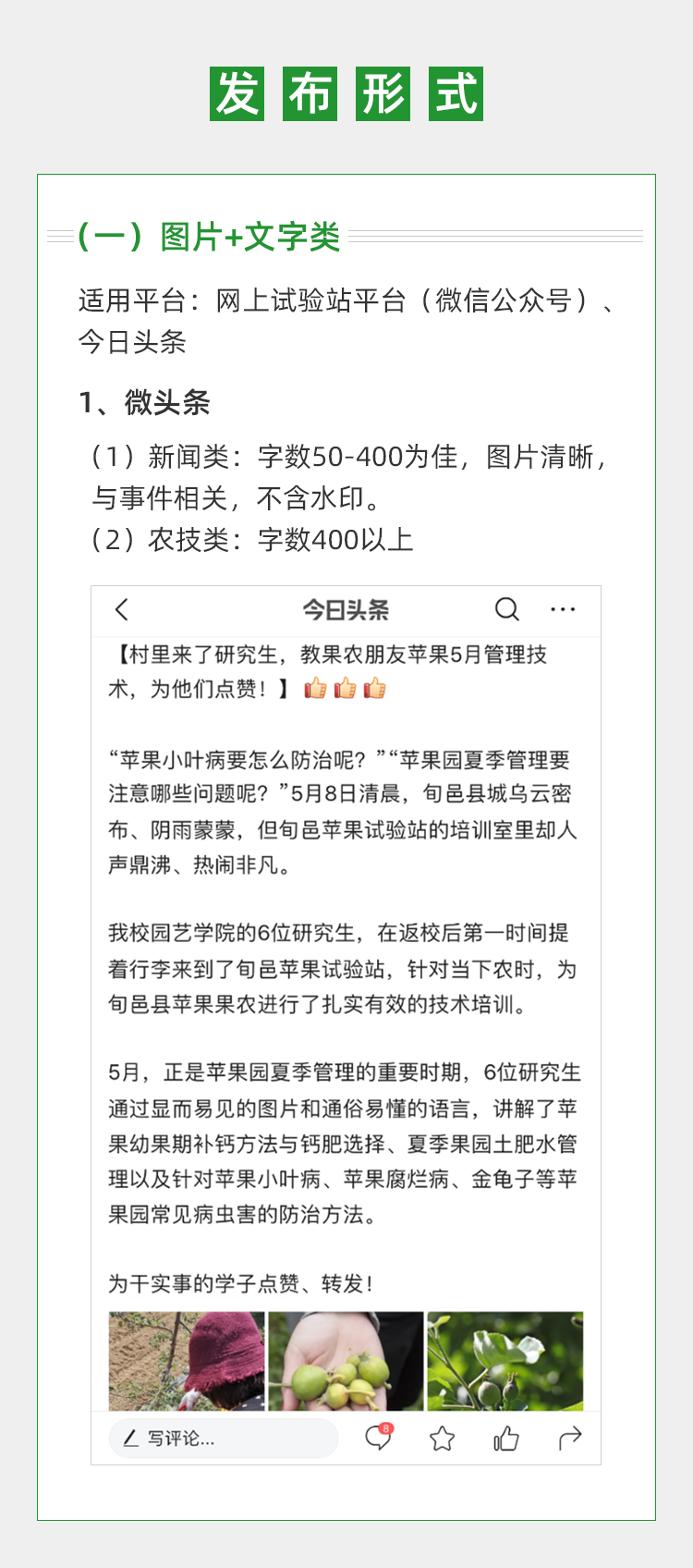 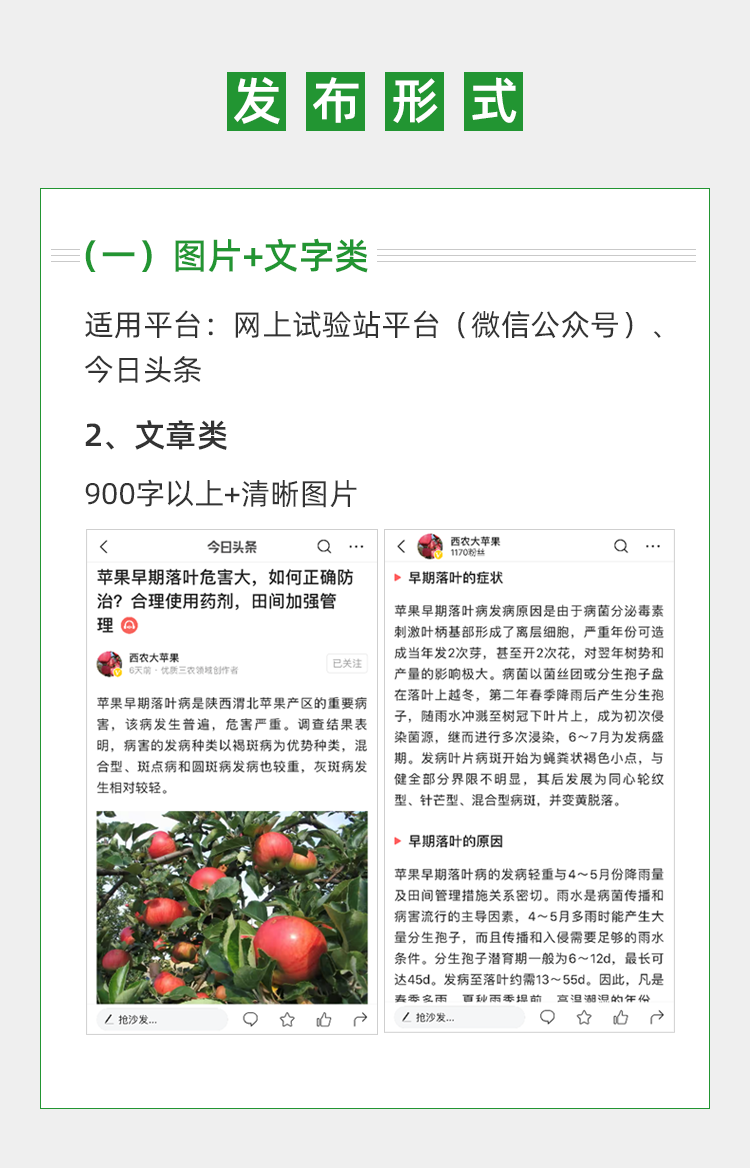 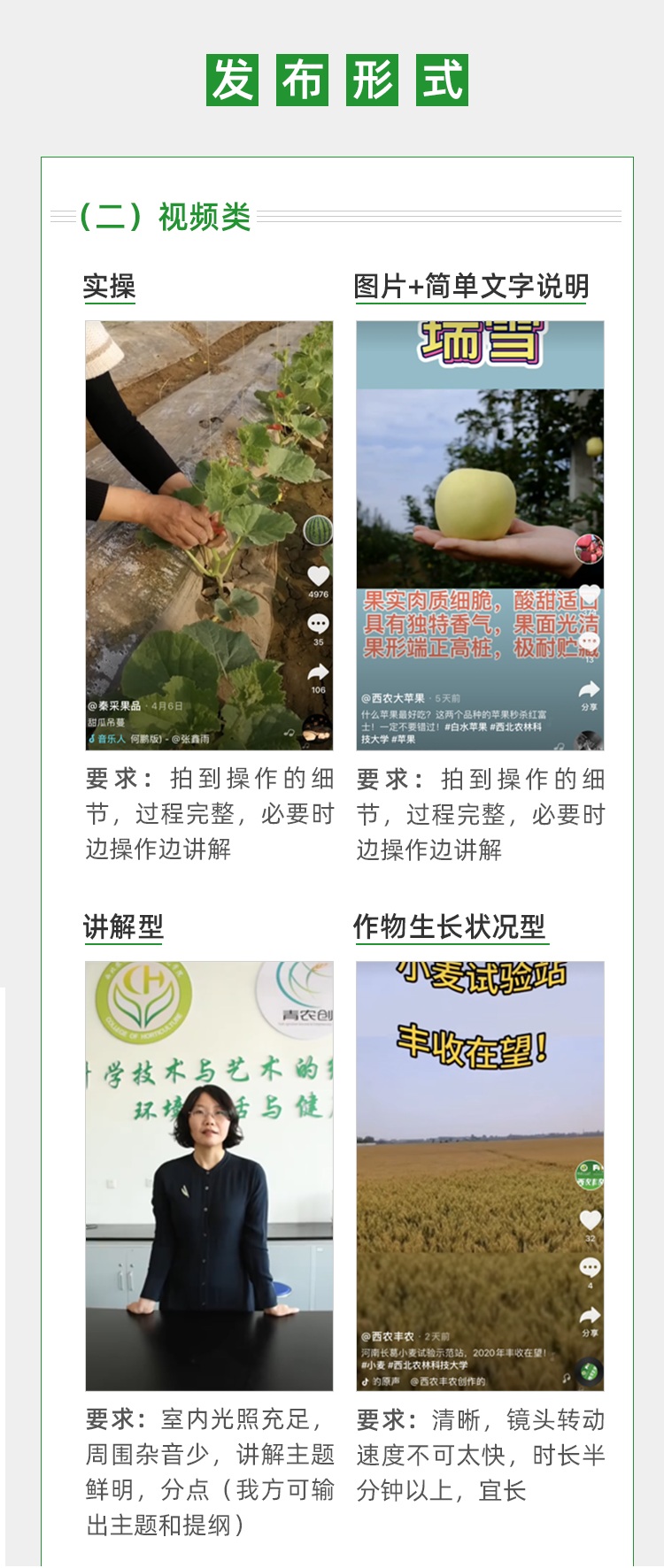 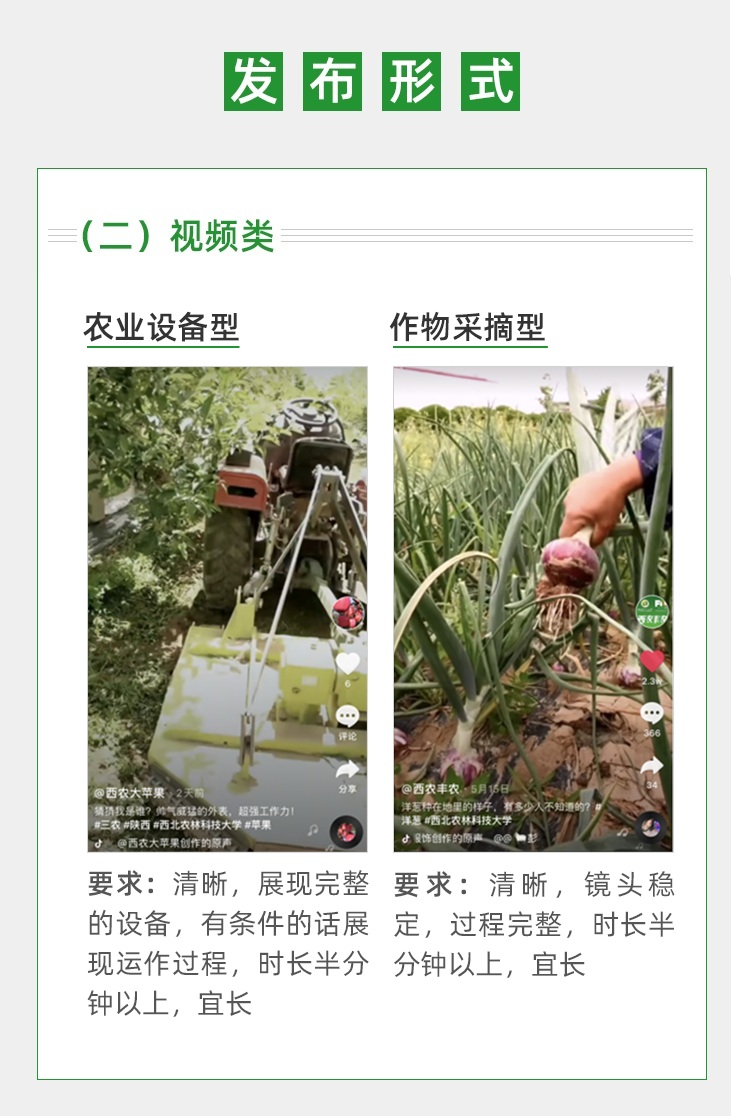 